       W marcu w grupie "Tygryski"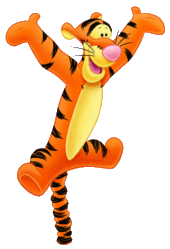 będziemy realizować następujące tematy:“Zwierzęta z dżungli i sawanny”,		“Zwierzęta naszych pól i lasów”,	“Marcowa pogoda”,	“Wiosenne przebudzenia”.Treści programowe pozwolą na rozwijanie umiejętności i wzbogacenie wiadomości:Przyrodapoznawanie, w sposób pośredni (filmy, albumy), zwierząt z innych stref klimatycznych,wyjaśnianie roli ogrodów zoologicznych, zachęcanie do obserwowania przyrody w różnych porach roku, w różnych miejscach,poznawanie warunków niezbędnych do rozwoju zwierząt,obserwowanie łąki wiosną; zwracanie uwagi na rośliny i zwierzęta tam żyjące,poznawanie wybranych owadów i ich roli w rozwoju roślin,wyjaśnianie pojęć: ptaki, ssaki, owady,uroczyste powitanie wiosny,obserwowanie zmieniających się warunków pogodowych poznawanie składników pogody: temperatura, wiatr, opady, ciśnienie,poznawanie kalendarza pogody - systematyczne jego prowadzenie,poznawanie czynników potrzebnych do rozwoju roślin (światło, temperatura, wilgotność),poznawanie etapów rozwojowych, np. żaby, motyla,zachęcanie do uprawy roślin doniczkowych w sali, w domu – dbanie o nie.Ziemia – planeta ludzipoznawanie modelu kuli ziemskiej – globusa: wskazywanie kontynentów, oceanów, mórz.Procesy poznawczeMyślenie (logiczne)rozwiązywanie zagadek, rebusów, układanie zagadek,porównywanie wyglądu przedmiotów, zwierząt, roślin.Pamięćpowtarzanie z pamięci wierszy, piosenek,zapamiętywanie informacji po to, żeby móc je kiedyś wykorzystać.Początkowa nauka czytania i pisaniaSłuch fonematycznywyodrębnianie ze słów głosek: w nagłosie, wygłosie, śródgłosie.Próby czytaniarozpoznawanie i nazywanie małych liter i wielkich liter: a, b, c, d, e, f, g, h, i, j, k, l, ł, m, n, o, p, r, s, t, u, w, z, ż,czytanie sylab, wyrazów (o prostej budowie fonetycznej),czytanie całościowe wyrazów – nazw obrazków.Przygotowanie do pisaniarozwijanie sprawności manualnej poprzez uczestnictwo w zabawach oraz poprzez podejmowanie działalności plastycznej,odróżnianie druku od pisma,posługiwanie się różnymi narzędziami pisarskimi (kredką, ołówkiem, długopisem itp,wykonywanie ćwiczeń grafomotorycznych,budzenie zainteresowania podejmowaniem prób pisania.Aktywność językowawypowiadanie się na temat wysłuchanych utworów literackich.Elementy matematykiLiczenieposługiwanie się liczebnikami w aspektach kardynalnym i porządkowym,kojarzenie liczby wyrażonej liczebnikiem z odpowiednią cyfrą,poznawanie cyfr: 0, 1, 2, 3, 4, 5, 6, 7, 8, 9, i liczby10; znaków: <, >, =, oraz stosowanie ich w sytuacjach zadaniowych.Klasyfikowanietworzenie kolekcji, porządkowanie elementów według  cech.Organizacja czasu i przestrzenidostrzeganie rytmicznej organizacji czasu w stałych następstwach dni i nocy, pór roku, dni tygodnia, miesięcy,wykorzystywanie orientacji przestrzennej w grach i zabawach ruchowych.Dodawanie i odejmowaniedodawanie i odejmowanie w zakresie 10, z wykorzystaniem palców lub innych zbiorów zastępczych.Intuicja geometrycznadostrzeganie symetrii w otoczeniu (np. w budowie ciała człowieka, zwierząt, przedmiotów).W świecie technikiDziałalność badawczapoznawanie właściwości fizycznych: lodu, śniegu, wody, powietrza, piasku, gliny, węgla kamiennego i soli kamiennej,wspólne przeprowadzanie eksperymentów; wyciąganie wniosków,poznawanie przyborów, narzędzi potrzebnych do obserwowania i badania otoczenia, np. lupy.Działalność plastycznawycinanie, wydzieranie, składanie papieru,dbanie o estetykę prac plastycznych i otoczenia, w którym powstają.W świecie sztuki – muzyka Muzyka i ruchreagowanie ruchem na zmiany tempa, dynamiki utworu oraz wysokości dźwięków.Aktywność ruchowarozumienie potrzeby dbania o prawidłową postawę ciałauczestniczenie w zabawach ruchowych, ćwiczeniach gimnastycznych, zabawach na powietrzu.Rozwój fizycznyHigiena ciała i otoczeniaubieranie się odpowiednio do warunków atmosferycznych występujących w danej porze roku,rozumienie konieczności spożywania owoców i warzyw.Racjonalne odżywianienazywanie pokarmów koniecznych do utrzymania zdrowia.